Безопасный интернет и новость (конкурс) Сегодня речь пойдёт о безопасности детей в интернете.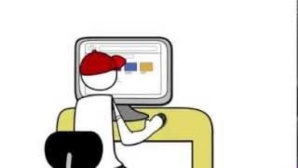  Говорю на консультации я мало в основном показываю: как зайти на сайт, какие разделы есть на сайте и как найти тот или иной материал, на раздел безопасности жизни и деятельности детей обращала внимание несколько раз. Предлагаю посмотреть видео материал, кстати возможно кто — то из наших сотрудников зайдёт на блог — им я рекомендую ещё раз посмотреть видео сюжет о сайтеПосле просмотра видео и моих ответов на вопросы по сайту мы плавно перешли к теме безопасного интернета для детей первый сюжет рассказал об интернете в России, кто в ответе за безопасность детей, что нужно делать если вы хотите оградить ребёнка от негативного контента.

У некоторых педагогов возник вопрос, что такое контент?Контентом называют то, чем заполнена страница в интернете — это текст, мультимедиа, видео, аудио, как положительная так и, негативная наполняемость страницы от которой необходимо защищать наших детей. В основном контентом является текст конечно. Всё, что вы находите через поисковики Яндекс или Google, при открытии страницы вы видите контент.